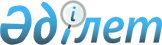 О признании утратившими силу решений Бескарагайского районного маслихатаРешение Бескарагайского районного маслихата Восточно-Казахстанской области от 08 июня 2016 года № 3/3-VI      Примечание РЦПИ.

      В тексте документа сохранена пунктуация и орфография оригинала.

      В соответствии со статьей 27 Закона Республики Казахстан от 6 апреля 2016 года "О правовых актах", Бескарагайский районный маслихат РЕШИЛ: 

      1. Признать утратившими силу следующие решения Бескарагайского районного маслихата:

      1) от 31 марта 2014 года № 20/6-V "Об утверждении регламента Бескарагайского районного маслихата" (зарегистрировано в Реестре государственной регистрации нормативных правовых актов за номером 3309, опубликовано в газете "Бесқарағай тынысы" от 11, 18 июня 2014 года за № 48, 50);

      2) от 19 октября 2015 года № 36/15-V "О внесении изменения в решение Бескарагайского районного маслихата от 31 марта 2014 года № 20/6-V"Об утверждении регламента Бескарагайского районного маслихата" (зарегистрировано в Реестре государственной регистрации нормативных правовых актов за номером 4217, опубликовано в газете "Бесқарағай тынысы" от 25 ноября 2015 года за № 95). 

      2. Настоящее решение вводится в действие со дня принятия.


					© 2012. РГП на ПХВ «Институт законодательства и правовой информации Республики Казахстан» Министерства юстиции Республики Казахстан
				
      Председатель сессии

С. ЕЛЕМЕСОВ

      Секретарь Бескарагайского 

      районного маслихата

К. САДЫКОВ
